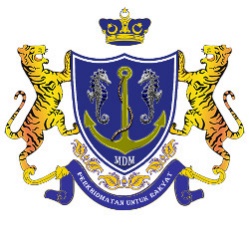 MAJLIS DAERAH MERSING                  Yang Dipertua 	:  07-7997819               NO.1, JALAN TUN DR ISMAIL 	              Setiausaha     	:  07-799886086800 MERSING                                      Ibu Pejabat   	:  07-7981818/1980JOHOR DARUL TA’ZIM                          Fax	             :  07-7993975                                                                               E-mel	             : mdmsg@johor.gov.my                                                                               Laman Sesawang  : www.mdmersing.gov.myBORANG PERMOHONAN JAWATAN KOSONG DI MAJLIS DAERAH MERSING (1)	   BUTIR-BUTIR PERIBADIBORANG JK MDMG/2016PERHATIAN :1.  BORANG INI HENDAKLAH DIISI DENGAN TULISAN TANGAN PEMOHON SENDIRI.2.   SEKIRANYA MAKLUMAT YANG DIISI TIDAK LENGKAP, PERMOHONAN AKAN DITOLAK.GAMBAR(ukuran pasprot)Nama Jawatan Yang DiPohon (HURUF BESAR)Nama (HURUF BESAR mengikut kad pengenalan)Nama (HURUF BESAR mengikut kad pengenalan)Nama (HURUF BESAR mengikut kad pengenalan)No.Kad PengenalanNo.Kad PengenalanNo.Kad PengenalanNo.Kad PengenalanNo.Kad PengenalanWarnaNama (HURUF BESAR mengikut kad pengenalan)Nama (HURUF BESAR mengikut kad pengenalan)Nama (HURUF BESAR mengikut kad pengenalan)BaruBaruBaruLamaLamaWarnaJantinaBangsaWarganegaraWarganegaraAgamaAgamaAgamaTarikh LahirTarikh LahirTempat LahirTempat LahirUmur Pada TarikhPermohonan DitutupUmur Pada TarikhPermohonan DitutupUmur Pada TarikhPermohonan DitutupBujang/Berkahwin/Duda/JandaBujang/Berkahwin/Duda/JandaBujang/Berkahwin/Duda/JandaBujang/Berkahwin/Duda/JandaBandarNegeri__________ Tahun__________ Tahun__________ TahunAlamat Surat MenyuratAlamat Surat MenyuratAlamat Surat MenyuratAlamat Surat MenyuratAlamat Surat MenyuratNo.TelefonNo.TelefonNo.TelefonNo.TelefonAlamat Surat MenyuratAlamat Surat MenyuratAlamat Surat MenyuratAlamat Surat MenyuratAlamat Surat MenyuratRumah  :Telefon Bimbit  :Alamat E-mel :Rumah  :Telefon Bimbit  :Alamat E-mel :Rumah  :Telefon Bimbit  :Alamat E-mel :Rumah  :Telefon Bimbit  :Alamat E-mel :Lama tinggal Di Negeri Johor SehinggaTarikh PermohonanLama tinggal Di Negeri Johor SehinggaTarikh PermohonanLesen MemanduLesen MemanduLesen MemanduLesen MemanduLesen MemanduLesen MemanduLesen MemanduLama tinggal Di Negeri Johor SehinggaTarikh PermohonanLama tinggal Di Negeri Johor SehinggaTarikh Permohonan_________Kelas  ___________Tarikh Diperolehi  __________ Tarikh Tamat_________Kelas  ___________Tarikh Diperolehi  __________ Tarikh Tamat_________Kelas  ___________Tarikh Diperolehi  __________ Tarikh Tamat_________Kelas  ___________Tarikh Diperolehi  __________ Tarikh Tamat_________Kelas  ___________Tarikh Diperolehi  __________ Tarikh Tamat_________Kelas  ___________Tarikh Diperolehi  __________ Tarikh Tamat_________Kelas  ___________Tarikh Diperolehi  __________ Tarikh Tamat____________Tahun____________Tahun_________Kelas  ___________Tarikh Diperolehi  __________ Tarikh Tamat_________Kelas  ___________Tarikh Diperolehi  __________ Tarikh Tamat_________Kelas  ___________Tarikh Diperolehi  __________ Tarikh Tamat_________Kelas  ___________Tarikh Diperolehi  __________ Tarikh Tamat_________Kelas  ___________Tarikh Diperolehi  __________ Tarikh Tamat_________Kelas  ___________Tarikh Diperolehi  __________ Tarikh Tamat_________Kelas  ___________Tarikh Diperolehi  __________ Tarikh Tamat(2)       KEPUTUSAN PEPERIKSAAN(Sertakan Salinan Sijil)(2)       KEPUTUSAN PEPERIKSAAN(Sertakan Salinan Sijil)(2)       KEPUTUSAN PEPERIKSAAN(Sertakan Salinan Sijil)(2)       KEPUTUSAN PEPERIKSAAN(Sertakan Salinan Sijil)(2)       KEPUTUSAN PEPERIKSAAN(Sertakan Salinan Sijil)(2)       KEPUTUSAN PEPERIKSAAN(Sertakan Salinan Sijil)(2)       KEPUTUSAN PEPERIKSAAN(Sertakan Salinan Sijil)(2)       KEPUTUSAN PEPERIKSAAN(Sertakan Salinan Sijil)(2)       KEPUTUSAN PEPERIKSAAN(Sertakan Salinan Sijil)(2)       KEPUTUSAN PEPERIKSAAN(Sertakan Salinan Sijil)Sekolah RendahSekolah RendahSekolah RendahSekolah RendahLCE/SRP/PMRLCE/SRP/PMRLCE/SRP/PMRMCE/SPM/SPM(V)MCE/SPM/SPM(V)MCE/SPM/SPM(V)TahunDarjahDarjahDarjahTahunPangkatAggregetTahunPangkatAliranHSC/STP/STPMHSC/STP/STPMHSC/STP/STPMHSC/STP/STPMHSC/STP/STPMInstitut Pengajian Tinggi/Universiti/Maktab/Politeknik/KolejInstitut Pengajian Tinggi/Universiti/Maktab/Politeknik/KolejInstitut Pengajian Tinggi/Universiti/Maktab/Politeknik/KolejInstitut Pengajian Tinggi/Universiti/Maktab/Politeknik/KolejInstitut Pengajian Tinggi/Universiti/Maktab/Politeknik/KolejPrinsipalPrinsipalSubsidiariTahunTahunNama Institusi/UniversitiNama Institusi/UniversitiSijil Diploma/IjazahSijil Diploma/IjazahTahun(3)       KEBOLEHAN MENGGUNAKAN KOMPUTER(Sertakan Sijil Berkaitan)                          MS Word                                             MS Powerponit                     Lain-lain nyatakan                           MS Excel                                            MS Publisher                      ___________________________                                                                                                                              ___________________________                                   MS Access                                                 AutoCAD                                                                                                                                                                             ___________________________  (4)      PENGETAHUAN BAHASA(4)      PENGETAHUAN BAHASAPertuturan(Selain Bahasa Melayu)Tulisan                              Baik                        Kurang BaikBahasa Inggeris	Bahasa CinaBahasa India………………………                             Baik                        Kurang Baik      Jawi	      Inggeris(5)       PENGALAMAN/PEKERJAAN(KERAJAAN/TENTERA/SWASTA/SENDIRI(5)       PENGALAMAN/PEKERJAAN(KERAJAAN/TENTERA/SWASTA/SENDIRI(5)       PENGALAMAN/PEKERJAAN(KERAJAAN/TENTERA/SWASTA/SENDIRI(5)       PENGALAMAN/PEKERJAAN(KERAJAAN/TENTERA/SWASTA/SENDIRI(5)       PENGALAMAN/PEKERJAAN(KERAJAAN/TENTERA/SWASTA/SENDIRI(5)       PENGALAMAN/PEKERJAAN(KERAJAAN/TENTERA/SWASTA/SENDIRINama Jawatan/PekerjaanMajikan dan AlamatGaji(RM)Tempoh PerkhidmatanTempoh PerkhidmatanSebab-sebabBerhentiNama Jawatan/PekerjaanMajikan dan AlamatGaji(RM)DariHinggaSebab-sebabBerhenti(6)       KEGIATAN-KEGIATAN LUAR DAN KEMASYARAKATAN(Samada Dalam Pergerakan Masyarakat/Pertubuhan/Sukan/Kebajikan/Agama dan Sebagainya)(6)       KEGIATAN-KEGIATAN LUAR DAN KEMASYARAKATAN(Samada Dalam Pergerakan Masyarakat/Pertubuhan/Sukan/Kebajikan/Agama dan Sebagainya)Di Sekolah/Maktab/Politeknik/UniversitiKegiatan KemasyarakatanPersatuan/KelabBadan BeruniformSukan(7)       BUTIRAN IBU, BAPA, SUAMI,ISTERI(7)       BUTIRAN IBU, BAPA, SUAMI,ISTERI(7)       BUTIRAN IBU, BAPA, SUAMI,ISTERI(7)       BUTIRAN IBU, BAPA, SUAMI,ISTERI(7)       BUTIRAN IBU, BAPA, SUAMI,ISTERINamaNamaUmur(Tahun)Tempat Lahir(Negeri)Alamat KediamanBapa  :Bapa  :Ibu    :Ibu    :Suami/Isteri  :Suami/Isteri  :BangsaWarganegaraAgamaTanggunganPekerjaan dan Alamat MajikanBapa   :Ibu     :Suami/Isteri  :(8)       BUTIRAN TANGGUNGAN PEMOHON(Jika Ada)(8)       BUTIRAN TANGGUNGAN PEMOHON(Jika Ada)(8)       BUTIRAN TANGGUNGAN PEMOHON(Jika Ada)(8)       BUTIRAN TANGGUNGAN PEMOHON(Jika Ada)Jumlah TanggunganBilangan AnakBilangan anak BersekolahBilangan anak Tidak Bersekolah(9)       RUJUKAN(9)       RUJUKANSila Nyatakan 2 orang ( Selain ahli Keluarga/Saudara-mara) Yang Boleh Memberi Maklumat Mengenai Diri Tuan/PuanSila Nyatakan 2 orang ( Selain ahli Keluarga/Saudara-mara) Yang Boleh Memberi Maklumat Mengenai Diri Tuan/PuanNama  :Nama  :Alamat  :Alamat  :No.Kad Pengenalan  :No.Kad Pengenalan  :Pekerjaan  :Pekerjaan  :Hubungan  :Hubungan  :Tempoh Lama Mengenali  :Tempoh Lama Mengenali  :No.Telefon  :No.Telefon  :(10)       PENGAKUAN PEMOHONSaya akui bahawa maklumat yang saya beri di dalam borang permohonan ini serta lampiran-lampirannya adalah lengkap, betul dan benar. Saya faham bahawa sekiranya ada di antara maklumat itu didapati palsu maka permohonan saya akan dibatalkan dan seterusnya sekiranya saya telah diberi tawaran jawatan atau telahpun berkhidmat, maka maklumat palsu itu akan menjadi bukti dan alasan membatalkan tawaran jawatan atau memberhentikan saya daripada jawatan dengan serta merta.Tarikh :………………………………………..                                             Tandatangan Pemohon :…………………………………………………(11)  MAKLUMAT-MAKLUMAT LAIN(11)  MAKLUMAT-MAKLUMAT LAINSalinan dokumen-dokumen yang telah DIAKUI SAH dikehendaki dilampirkan bersama-sama borang permohonanALAMATKAN KEPADA(sekiranya melalui pos)YANG DIPERTUAMAJLIS DAERAH MERSINGNO.1, JALAN TUN DR ISMAIL86800 MERSINGJOHOR DARUL TA’ZIM(i)     Surat Beranak dan Kad Pengenalan.(ii)     Sijil-Sijil Kelulusan.(iii)    Sijil Berhenti Sekolah Yang Terakhir.(iv)    Sijil-sijil Komputer.(v)     Lain-lain Sijil Yang Berkaitan.ALAMATKAN KEPADA(sekiranya melalui pos)YANG DIPERTUAMAJLIS DAERAH MERSINGNO.1, JALAN TUN DR ISMAIL86800 MERSINGJOHOR DARUL TA’ZIM